Students, please scan and upload this completed form into your Canvas course. Note: Most smartphones have a scanning feature in the camera or notes app.VADETS ONLINE CLASSROOM DRIVER EDUCATION COURSE 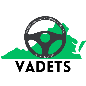 ELIGIBILITY/PERMISSION FORM FOR GRADUATE/GED (Minors Only) The Virginia Association for Driver Education and Traffic Safety (VADETS) is a non-profit professional organization for driver education teachers in Virginia. The VADETS course serves as a safety net for students who are unable to complete the classroom phase of driver education in a school and do not have reasonable access to a commercial driver training school. Success in this course involves a partnership between schools, families and VADETS, maintaining effective communication, and establishing a daily routine for learning. Hence, students must have written permission from their parents and the school principal or designee to enroll in the VADETS course. This permission form also ensures the school will proctor the final exam in person.PARENT PERMISSION_________________________________ (print child’s name) has my permission to enroll in the VADETS course.I understand:my child must COMPLETE the course WITHIN 4 MONTHS from the day the class started.Va Code requires that students receive a MINIMUM of 30 hours of instruction to be eligible for a certificate of completion.state regulation requires students to complete no more than 2 of the 12 modules each week and a CERTIFICATE OF COMPLETION CANNOT BE ISSUED DURING THE FIRST 7 WEEKS OF ENROLLMENT.the final exam must be monitored outside the home in person (at a school, library, or UPS/FedEx) The exam monitor must provide an email address from the organization.students who commit academic misconduct by submitting work that is not their own will be expelled and receive no refund.____________________________________		                 Parent/Guardian Signature			                                Date____________________________________		      _____________________________E-mail							   PhoneSTUDENT AGREEMENTBy signing this agreement, I acknowledge that I have read, understand, and agree to abide by the provisions of this permission form.________________________________________       _________________________Student’s Signature		                   	Date		                       E–mail________________________________________        ______________	     ___________________________School			                                       Phone	                        School Division